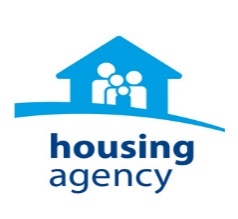 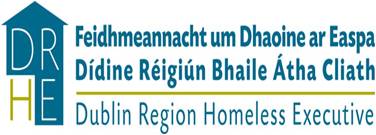 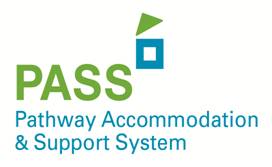 Foirm Iarratais – ANAILÍSÍ SONRAÍ TAIGHDECeangail leathanaigh bhreise más gá.	Measúnú InniúlachtaSna ranna seo a leanas, iarrtar ort cur síos a dhéanamh ar an méid atá bainte amach go pearsanta agat go dtí seo lena léirítear scileanna agus cumais áirithe a aithníodh mar a bheith riachtanach don phost mar Anailísí Sonraí Taighde. Gan níos mó ná 200 focal a chur sa spás atá curtha ar fáil thíos faoi gach inniúlacht déan cur síos gairid ar cad a cheapann tú a bheith ina shampla maith den dóigh a léirigh tú do chumas i ngach ceann de na réimsí sin.  Ba cheart cur síos gairid a bheith i do shampla ar an gcineál taisc/faidhbe, a léirigh an scil a theastaíonn agus an toradh air.Ná húsáid an sampla céanna más féidir leat chun do fhreagra a léiriú arís is arís eile. SONRAÍ PEARSANTA SONRAÍ PEARSANTA SONRAÍ PEARSANTA SONRAÍ PEARSANTATeideal:Sloinne:Sloinne:Chéad ainm(neacha):Seoladh: Seoladh: Teileafón:Ríomhphost:Teileafón:Ríomhphost:An Saoránach Éireannach/LEE thú?            Is ea/Ní heaMurab ea, an bhfuil tú i dteideal oibriú in Éirinn? An Saoránach Éireannach/LEE thú?            Is ea/Ní heaMurab ea, an bhfuil tú i dteideal oibriú in Éirinn? Conas a chuala tú faoin bpost seo?Conas a chuala tú faoin bpost seo?DEARBHÚ AN IARRATASÓRALe go nglacfaidh an Ghníomhaireacht Tithíochta le d'fhoirm iarratais, ní mór duit do chomhthoiliú a thabhairt ionas go mbeidh an Ghníomhaireacht in ann d'iarratas poist a phróiseáil i gcomhréir le Fógra Príobháideachais na Gníomhaireachta maidir le hIarratais Poist. Is é is aidhm don ráiteas seo (an “Ráiteas Príobháideachais”) tú a chur ar an eolas ar an úsáid a bhainfidh an Ghníomhaireacht Tithíochta as an bhfaisnéis nuair a chuirfidh tú isteach ar phost leis an nGníomhaireacht Tithíochta ("Sonraí ar Iarratas Poist"). Coinníonn an Ghníomhaireacht Tithíochta na Sonraí ar fad a chuireann tú chuig an nGníomhaireacht ar d'Iarratas Poist. Cuimsítear sa Ráiteas Príobháideachais seo aon Sonraí ar Iarratas Poist a chuireann tú isteach ar nós: • Ainm, seoladh, seoladh ríomhphoist, uimhir theileafóin, nó sonraí teagmhála eile; • Faisnéis atá i do CV nó i do litir chumhdaigh, ar nós taithí oibre roimhe seo, oideachas, nó faisnéis eile a chuireann tú ar fáil lena breithniú; • An cineál fostaíochta atá á lorg, tuarastal inmhianaithe, toil teanas athlonnú nó roghanna eile maidir le poist, agus • Ainmneacha agus sonraí teagmhála moltóirí Is ortsa atá an fhreagracht cead a fháil ó mholtóirí sula roinneann tú a gcuid sonraí pearsanta linn. Chun aon amhras a sheachaint, ní mian leis an nGníomhaireacht Tithíochta aon fhaisnéis a fuair tú ó iarfhostóirí atá faoi rún nó dílsithe (nó faoi phaitinn) a fháil. Níl rochtain ar do Shonraí ar Iarratas Poist ach ag fostaithe áirithe de chuid na Gníomhaireachta Tithíochta - ar nós bainisteoir(í) a d'fhéadfadh a bheith agat amach anseo, fostaithe de chuid na Roinne Acmhainní Daonna, agus TE (chun críche cothabhála amháin) - agus fostaithe áirithe dár gcuid soláthraithe seirbhíse seachtracha a thacaíonn leis an nGníomhaireacht Tithíochta trí iarratais poist a riar. Ní sholáthróidh an Ghníomhaireacht Tithíochta sonraí ar bith d'aon tríú páirtí seachas na cinn a aithníodh thuas gan cead dearfa a fháil uait. Bainfear úsáid as na Sonraí ar Iarratas Poist a chuireann tú ar fáil le measúnú a dhéanamh ar d'iarratas ar fhostaíocht sa Ghníomhaireacht Tithíochta, chun do chuid faisnéise a dheimhniú agus chun seiceáil a dhéanamh ar theistiméireachtaí, agus chun teagmháil a dhéanamh leat. Má ghlacann tú le fostaíocht sa Ghníomhaireacht Tithíochta beidh an fhaisnéis a bailíodh mar chuid de do thaifead fostaíochta agus bainfear úsáid as le haghaidh críocha fostaíochta. Déanfar do Shonraí ar Iarratas Poist a stóráil inár mbunachar sonraí iarratasóirí go ceann dhá (2) bhliain ó na Sonraí ar Iarratas Poist is déanaí a chuir tú isteach.  Cuir tic sa bhosca d'fhonn a dhearbhú go dtugann tú cead don Ghníomhaireacht Tithíochta  d'iarratas a phróiseáil de réir an Fhógra Phríobháideachais thuas.Nótaí d'Iarratasóirí:Ba chóir gach cuid den fhoirm a chomhlánú.Ní mór d'iarratasóirí litir chumhdaigh a chur ar fáil ina léirítear a n-oiriúnacht don phost chomh maith le foirm iarratais chomhlánaithe, i lbhfoirm amach PDF más féidir.Ní dhéanfar iarratais neamhiomlána a mheas don ghearrliosta.Ní ghlacfar le hiarratais in imthosca ar bith tar éis an spriocdháta.BA CHÓIR IARRATAIS A SHEOLADH AR RÍOMHPHOST CHUIG: recruitment@housingagency.ieSpriocdháta:	  Dé Máirt, 30ú lá de mhí Iúil, ag 12.00 meán lé    DEARBHÚ AN IARRATASÓRA    DEARBHÚ AN IARRATASÓRATá an fhaisnéis go léir san iarratas seo ceart agus cruinn chomh fada agus is eol dom.Tuigim, má fhaightear amach go bhfuil sonraí ar bith a thugtar san iarratas seo bréagach nó míchruinn ar bhealach ábhartha ar bith, gur féidir gníomh a ghlacadh chun tairiscint fostaíochta ar bith a tharraingt siar.Tá an fhaisnéis go léir san iarratas seo ceart agus cruinn chomh fada agus is eol dom.Tuigim, má fhaightear amach go bhfuil sonraí ar bith a thugtar san iarratas seo bréagach nó míchruinn ar bhealach ábhartha ar bith, gur féidir gníomh a ghlacadh chun tairiscint fostaíochta ar bith a tharraingt siar.Ainm:Dáta: FOSTAÍOCHT LE DÉANAÍ - Tabhair mionsonraí thíos le do thoil de réir an dáta, ag tosú le do ról reatha, ar na sonraí iomlána ar an bhfostaíocht uile idir an dáta a d’fhág tú an coláiste go dtí an lá inniu. Níor cheart tréimhse ar bith idir na dátaí sin a fhágáil gan cuntas a thabhairt ina leith. Cuir taifid úra leis de réir mar is gá. FOSTAÍOCHT LE DÉANAÍ - Tabhair mionsonraí thíos le do thoil de réir an dáta, ag tosú le do ról reatha, ar na sonraí iomlána ar an bhfostaíocht uile idir an dáta a d’fhág tú an coláiste go dtí an lá inniu. Níor cheart tréimhse ar bith idir na dátaí sin a fhágáil gan cuntas a thabhairt ina leith. Cuir taifid úra leis de réir mar is gá. FOSTAÍOCHT LE DÉANAÍ - Tabhair mionsonraí thíos le do thoil de réir an dáta, ag tosú le do ról reatha, ar na sonraí iomlána ar an bhfostaíocht uile idir an dáta a d’fhág tú an coláiste go dtí an lá inniu. Níor cheart tréimhse ar bith idir na dátaí sin a fhágáil gan cuntas a thabhairt ina leith. Cuir taifid úra leis de réir mar is gá. FOSTAÍOCHT LE DÉANAÍ - Tabhair mionsonraí thíos le do thoil de réir an dáta, ag tosú le do ról reatha, ar na sonraí iomlána ar an bhfostaíocht uile idir an dáta a d’fhág tú an coláiste go dtí an lá inniu. Níor cheart tréimhse ar bith idir na dátaí sin a fhágáil gan cuntas a thabhairt ina leith. Cuir taifid úra leis de réir mar is gá. FOSTÓIR(Ainm & seoladh)POSTcur síos gairid ar na dualgais agus ar an méid atá bainte amach agatDÁTA ÓDÁTA GOFOSTÓIR(Ainm & seoladh)POSTcur síos gairid ar na dualgais agus ar an méid atá bainte amach agatDÁTA ÓDÁTA GOFOSTÓIR(Ainm & seoladh)POSTCur síos gairid ar na dualgais agus ar an méid atá bainte agatDÁTA ÓDÁTA GO OIDEACHASOIDEACHASOIDEACHASOIDEACHASCáilíochtInstitiúid AcadúilCúrsaBliainBALLRAÍOCHTAÍ/COMHLACHAIS GHAIRMIÚLAMOLTÓIRÍ Cuir sonraí ar fáil le do thoil maidir le dhá Mholtóir a bhfuil aithne agat orthu. (Ní dhéanfar teagmháil leis na moltóirí ach amháin má thairgtear fostaíocht)MOLTÓIRÍ Cuir sonraí ar fáil le do thoil maidir le dhá Mholtóir a bhfuil aithne agat orthu. (Ní dhéanfar teagmháil leis na moltóirí ach amháin má thairgtear fostaíocht)Moltóir Uimh. 1Moltóir Uimh. 2 Ainm:Ainm:Seoladh:Seoladh:Uimhir Theagmhála:Uimhir Theagmhála:Seoladh ríomhphoist:Seoladh ríomhphoist:Caidreamh leatsa:Caidreamh leatsa:Taighde cainníochtúil agus cáilíochtúil – taithí chruthaithe ar chórais anailíse sonraí (SPSS nó a choibhéis) a úsáid, agus go sonrach, tacair shonraí móra a ullmhú agus cleachtaí bailithe sonraí ar mhórscála a úsáid ag baint úsáid as saorálaithe.Scileanna anailíseacha – scileanna beartais/taighde cruthaithe agus mionchruinneas sármhaithScileanna eagraíochta - scileanna sármhaithe bainistíochta tascanna (nó tionscadail) mar aon leis an gcumas oibriú ar iltascanna (nó iltionscadail) go comhuaineach chun spriocdhátaí comhaontaithe a chomhlíonadh.Obair foirne - beidh sé nó sí ábalta caidreamh oibre dearfach le comhghleacaithe agus le páirtithe leasmhara.Saineolas – tuiscint mhaith ar an gcreat beartais/reachtach easpa dídine agus tithíochta in Éirinn.FAISNÉIS BHREISECuir faisnéis bhreise ar bith ar fáil a mheasann tú a bheith riachtanach do d’iarratas